中国近现代史纲要一、 单项选择题1、中国古代物质文明和精神文明丰富多彩、灿烂辉煌。尤其是四大发明，更是中华民族奉献给人类的杰出科技成果，它们是：( )。 （ ） 正确答案：AA、  造纸术、印刷术、火药、指南针B、 天文学、数学、农学、医学C、  丝绸、瓷器、万里长城、大运河D、 诗词、书法、雕塑、园林2、中国封建社会产生过诸多“盛世”，清代的是( )。  （   ）   正确答案：D A、 文景之治B、  贞观之治C、  开元之治D、  康乾盛世3、鸦片战争前夕中国社会的经济状况是（  ）。  （   ）    正确答案：B A、 资本主义萌芽发展较快，自然经济开始解体B、  自给自足的自然经济占统治地位，土地高度集中C、 对外贸易发达，财政收支状况良好D、 中国已经开被卷入资本主义世界市场4、中国封建社会的基本生产结构是( )。  （   ）    正确答案：B A、 半殖民地经济B、 小农经济C、  资本主义经济D、 半封建经济5、世界历史开始进入资本主义时代的标志性事件是( )。  （   ）   正确答案：A A、 1640 年英国资产阶级革命B、 1681 年俄国彼得一世改革C、 1789 年法国大革命D、 1868 年日本明治维新6、19 世纪末资本主义进入帝国主义阶段后，( )成为殖民主义剥削的重要形式，并出现瓜分世界的狂潮。（		）	正确答案：B A、 商品输出B、  资本输出C、  贩卖奴隶D、  掠夺土地7、十九世纪中叶，被称为“海上霸王”的“日不落”帝国的殖民地国家是( )。 （   ）   正确答案： DA、  美国B、  德国C、  日本D、  英国8、19 世纪初，大肆向中国走私鸦片的国家是( )。  （	）	正确答案：B A、 美国B、  英国C、  日本D、  俄国9、1842 年 8 月 29 日，清政府签订了中国近代史上第一个不平等条约是( )。 （	）	正确答案：A A、 中英《南京条约》B、  中英《虎门条约》C、  中美《望厦条约》D、  中法《黄埔条约》10、英国强迫清政府割让香港岛的条约是( )。  （   ）    正确答案：A A、 1842 年《南京条约》B、 1860 年《北京条约》C、 1858 年《爱珲条约》D、 1895 年《马关条约》11、中国的关税权自主权开始遭到破坏是在( )。  （	）	正确答案：D A、 《北京条约》B、  《天津条约》C、  《马关条约》D、  《南京条约》12、第一次鸦片战争后，中国逐步演变为( )。  （   ）    正确答案：D A、 封建主义性质的国家B、  半殖民地半资本主义性质的国家C、 资本主义性质的国家D、  半殖民地半封建性质的国家13、西方列强侵略中国的目的是( )。  （   ）    正确答案：A A、 要把中国变成自己的殖民地B、  要把中国变成自己的半殖民地C、 为了传播文明D、  为了使中国成为独立的资本主义国家14、帝国主义列强不能灭亡和瓜分中国，最根本的原因是( )。  （	）	正确答案：C A、 帝国主义列强之间的矛盾和互相制约B、  帝国主义的社会内部矛盾C、  中华民族进行的不屈不挠的反侵略斗争D、 中国疆域辽阔、人口众多15、在近代中国，实现国家富强和人民富裕的前提条件是( )。  （	）	正确答案：B A、 反对帝国主义的侵略B、  争得民族独立和人民解放C、 推翻封建主义的统治D、 建立资本主义制度16、基督教在中国设立的最大出版机构广学会发行的报刊是( )。  （	）	正确答案：D A、 《中国丛报》B、  《北华捷报》C、  《字林西报》D、  《万国公报》17、1895 年，日本强迫清政府签订《马关条约》，割去中国( )全岛及所有附属岛屿和澎湖列岛。 （ ）正确答案：BA、  香港B、  台湾C、  澳门D、  崇明18、洪秀全创立拜上帝教，其理论特点是( )。  （	）	正确答案：C A、 把西方基督教教义同中国农民平均主义结合起来B、 把西方资本主义的政治学说同传统的儒家思想相结合C、  把西方基督教教义、中国儒家大同思想和农民平均主义结合起来D、 把西方资本主义的政治学说同中国农民平均主义结合起来19、近代中国派遣第一批留学生是在( )。 （  正确答案：A  ） A、 洋务运动时期B、  戊戌维新时期C、  清末“新政”时期D、 辛亥革命时期20、近代中外反动势力开始勾结起来是在( )。 （  正确答案：B  ） A、 第一次鸦片战争以后B、  第二次鸦片战争以后C、 甲午战争以后D、 八国联军侵华战争以后21、百日维新失败后，拒绝出走日本的劝告，并坦然表示“各国变法，无不从流血而成；今日中国未闻有因变法而流血者，此国之所以不昌也”的是( )。 （ 正确答案：C ）A、  康有为B、  梁启超C、  谭嗣同D、  刘光第22、1927 年 8 月 7 日的八七会议选出了以( )为首的中央临时政治局。  （正确答案：  C ） A、 毛泽东B、  周恩来C、  瞿秋白D、  陈独秀23、南昌起义、秋收起义、广州起义最重要的意义是( )。 （ 正确答案：C  ） A、 打响了反抗国民党统治的第一枪B、 建立了第一个苏维埃政权C、  中共开始有了独立武装力量D、 确立了党对军队的绝对领导24、八七会议后，作为中央特派员去湖南领导秋收起义的是( )。 （  正确答案：B  ） A、 周恩来B、  毛泽东C、 朱德D、  贺龙25、下列毛泽东的著作中，主要论述“工农武装割据”思想的是( )。 （正确答案： A  ） A、 《井冈山的斗争》B、 《湖南农民运动考察报告》C、 《论持久战》D、 《论联合政府》26、1931 年 1 月至 1935 年 1 月以( )为代表的“左”倾教条主义在中共中央占据统治地位。 （正确答案： A ）A、 王明B、  李立三C、  陈独秀D、 瞿秋白27、“农村包围城市”的革命道路理论，形成于( )。 （正确答案： B  ） A、 国民革命时期（1924 一 1927 年）B、 土地革命时期（1927 一 1937 年） C、 抗日战争时期（1937 一 1945 年） D、 解放战争时期（1946 一 1949 年）28、近代割去中国台湾全岛及所有附属的岛屿和澎湖列岛的条约是( )。  （   ）    正确答案：B A、 《北京条约》B、  《马关条约》C、  《南京条约》D、  《辛丑条约》29、1898 年把我国山东划为其势力范围的帝国主义国家是( )。  （  ）   正确答案：C A、 英国B、  法国C、  德国D、  俄国30、中国近代史上外国在中国设立的第一块租界是在( )。 （	）	正确答案：A A、 上海B、  广州C、  福州D、  宁波31、近代帝国主义侵华，所谓“国中之国”是指( )。  （	）	正确答案：C A、 帝国主义在华的势力范围B、  帝国主义强迫我国开放的通商口岸C、 租界地D、 帝国主义强迫清政府割让的土地32、规定外国军队有权在北京使馆区和北京至大沽、山海关一线包括天津、唐山等 12 处“留兵驻守”的条约是( )。 （	）	正确答案：DA、  《北京条约》B、  《马关条约》C、  《南京条约》D、 《辛丑条约》33、英、法发动第二次鸦片战争的根本原因是( )。  （   ）   正确答案：C A、 报复“亚罗号事件”和“马神甫事件”B、  促使清政府“借师助剿”，镇压太平天国C、 进一步打开中国市场，扩大侵略者权益D、 打开进入云南和广西的侵略通道34、太平天国农民起义爆发的时间是( )。  （	）	正确答案：A A、 1851 年B、 1853 年C、 1856 年D、 1864 年35、导致太平天国运动爆发的最主要原因是( )。  （	）	正确答案：C A、 外国资本主义与中华民族的矛盾B、 儒家思想与拜上帝的矛盾C、  封建主义与人民大众的矛盾D、 满族与汉族的矛盾36、洋务派认为清王朝的“心腹之害”是( )。  （	）	正确答案：D A、 英国B、  俄国C、  日本D、 太平天国和捻军37、洋务运动时期最早创办的翻译学堂是( )。  （	）	正确答案：A A、 同文馆B、  广方言馆C、 译书局D、  译书馆38、洋务运动最先从哪入手的( )。  （	）	正确答案：E A、 兴办民用企业B、 创办新式学堂, C、 派遣留学生D、  建立新式海陆军E、 兴办军工企业39、左宗棠开办的近代军事工业是( )。  （	）	正确答案：C A、 湖北织布局B、  继昌隆缫丝厂C、 福州船政局D、  发昌机器厂40、全面抗战爆发后，中国军队取得的首次大捷是( )。 （正确答案：  C  ） A、 淞沪会战B、  太原会战C、  平型关战役D、 徐州会战41、1937 年 8 月，中国同( )签订互不侵犯条约。 （正确答案： C  ） A、 美国B、  英国C、  苏联D、 加拿大42、“平均地权”、“耕者有其田”的主张由孙中山最先提出，但在民主革命时期卓有成效付诸实施的是中国共产党。这主要取决于后者( )。  （  正确答案：D ）A、 同情农民疾苦B、  否定了封建土地所有制C、 抑制贫富不均D、 制定了可行的土地纲领43、红军胜利结束长征实现了战略大转移的标志是( )。 （ 正确答案：D  ） A、 同红四方面军会师于懋功B、 同红十五军团会师于吴起镇C、  红二、六军团合编为红二方面军D、 红军三大主力会合44、抗日战争中，日军在海外作战中损失的 287 万人中，有( )余人伤亡在中国战场。 （正确答案： A ） A、 150 万B、  200 万C、  100 万D、  250 万45、章炳麟的《驳康有为论革命书》一文，在当时的积极影响主要是( ) （正确答案： B  ） A、 宣传了反帝反封建的主张B、  批判了改良主义，宣传革命C、 论证了反满与反封建的区别D、 指明了推翻清朝后的建国方略46、中国历史上第一个资产阶级革命团体是( ) （  正确答案：A  ） A、 兴中会B、  同盟会C、  华兴会D、  光复会47、近代中国派遣第一批留学生是在( )。  （   ）    正确答案：A A、 洋务运动时期B、  戊戌维新时期C、  清末“新政”时期D、 辛亥革命时期48、洋务运动时期，清政府的海军主力是( )。  （   ）    正确答案：B A、 福建水师B、  北洋水师C、  广东水师D、  南洋水师49、洋务运动时期，李鸿章的主张是( )。  （   ）    正确答案：B A、 “灭发、捻为先，治俄次之，治英又次之”B、 “但求外敦和好，内要自强” C、 “师夷长技以制夷”D、 “变者天下之公理也”50、下列关于洋务运动表述,不正确的是( )。  （   ）   正确答案：B A、 内忧外患,清政府内部产生洋务派B、 师夷长技,洋务派选择资本主义强国C、  自强求富,办军工兴民用采用机器生产D、 只师长技,破产结局不可避免51、下列关于洋务运动的表达，不正确的是（ ）。 （ ） 正确答案：CA、 总理衙门是推动洋务运动的中央机构B、  兴办的军事工业和民用工业都是近代工业C、 海军重要舰船由中国自己制造D、 甲午战争的惨败宣告洋务运动破产52、洋务运动时期，主要培养翻译人才的学校是( )。  （	）	正确答案：D A、 京师大学堂B、  工艺学堂C、 船政学堂D、  京师同文馆53、洋务运动时期，当时国内最大的造船厂是( )。  （	）	正确答案：A A、 福州船政局B、  天津机器局C、  湖北枪炮厂D、 上海江南制造总局54、戊戌政变后，慈禧太后重新“垂帘听政”的名义是( )。 （	）	正确答案：D A、 “军政”B、  “宪政”C、  “亲政”D、  “训政”55、1931 年 11 月，中国共产党成立了中华苏维埃共和国临时中央政府，其政权性质是( )。 （	）	正确答案：DA、  资产阶级专政B、  各革命阶级（包括民族资产阶级和小资产阶级）联合专政C、 抗日民主专政D、  工农民主专政56、中国革命的主要形式是( )。  （	）	正确答案：D A、 议会斗争B、  群众斗争C、  地下斗争D、  武装斗争57、王明"左"倾冒险主义的主要特征是( )。  （   ）    正确答案：B A、 经验主义B、  教条主义C、  主观主义D、  宗派主义58、结束王明的"左"倾冒险主义在党中央的统治，确立了以毛泽东代表的正确路线的领导地位的重要会议是( )。 （ ） 正确答案：BA、  八七会议B、  遵义会议C、  瓦窑堡会议D、 中共七大59、“军叫工农革命，旗号镰刀斧头。地主重重压迫，农民个个同仇。秋收时节幕云愁，霹雳一声暴动”（毛泽东 1927 年一首词），这首词赞颂的是( )。  （	）	正确答案：C A、 上海工人起义B、  南昌起义C、  秋收起义D、 广州起义60、外国列强通过公使驻京直接向中国政府发号施令是在( )。  （   ）    正确答案：C A、 第一次鸦片战争《南京条约》签订后B、  甲午战争《马关条约》签订后C、  第二次鸦片战争《天津条约》签订后D、 中法战争《中法和约》签订后61、担任中国海关总税务司，掌握中国海关大权达 40 年之久的英国人是( )。 （  ）   正确答案：A A、 赫德B、  李提摩泰C、 郭士立D、  金登干62、义和团运动首先兴起于( )。  （   ）    正确答案：A A、 山东B、  直隶C、  天津D、  北京63、义和团运动的直接作用是( )。  （	）	正确答案：C A、 打击了清政府的反动统治，加速了它的灭亡B、  暴露了清政府的卖国本质，促进了人民的觉醒C、 粉碎了帝国主义列强瓜分中国的狂妄计划D、 促进了资产阶级革命团体64、《辛丑条约》签订后，中国完全陷入半殖民地半封建社会的深渊，这主要是指( )。 （	）	正确答案：DA、 中国自给自足的自然经济完全解体B、 帝国主义直接控制清政府的内政外交C、  赔款数额巨大，清经济被帝国主义完全控制D、 清政府完全成为列强的侵华工具65、近代中外反动势力开始勾结起来是在( )。  （	）	正确答案：B A、 第一次鸦片战争以后B、  第二次鸦片战争以后C、 甲午战争以后D、 八国联军侵华战争以后66、下列表述中哪一项为《南京条约》、《天津条约》和《北京条约》所共有( )。 （	）	正确答案：DA、  外国军舰和商船可以在长江各口岸自由航行B、 准许华工出洋C、  外国人可以在中国内地游历、经商、传教D、 开放通商口岸67、清朝中央机构开始半殖民地化的标志是( )。  （	）	正确答案：A A、 总理衙门的建立B、  中国海关管理权被英国人控制C、 外国公使进驻北京D、 外国人代表中国去欧美办理外交68、孙中山领导的辛亥革命实现了 20 世纪中国第一次历史性巨变，因为这次革命( ) （正确答案： A ） A、 推翻了统治中国二千多年的君主专制制度B、 确立了资产阶级民主共和制度C、  给予了人们充分的民主与自由权利D、  结束了帝国主义在中国的殖民统治69、孙中山在《民报》发刊词中提出了三民主义，它( ) （ 正确答案：C  ） A、 表达了社会各阶层的政治经济要求B、  明确提出了民族、民主、反帝思想C、  是比较完整的中国民主革命的纲领D、 提出了民主革命时期彻底的土地纲领70、在近代中国，系统阐释了民生思想并把它作为纲领的政治派别是 （  正确答案：D  ） A、 地主阶级洋务派B、  资产阶级维新派C、  资产阶级立宪派D、  资产阶级革命派71、“问题与主义”争论的双方主要人物是( ) （正确答案：  D  ） A、 陈独秀与胡适B、  李大钊与张东荪C、  李大钊与梁启超D、 李大钊与胡适72、中国最早接受和宣传马克思主义的先进分子是( ) （正确答案： D  ） A、 陈独秀B、  毛泽东C、 李达D、 李大钊73、武昌起义前夕，在保路运动中规模最大、斗争最激烈的省份是( ) （  正确答案：D ） A、 湖南B、  湖北C、  广东D、  四川74、中国共产党能够明确提出反帝反封建的民主革命纲领，最主要的原因是( ) （  正确答案：C  ） A、 工人运动遭受挫折B、  党具有广泛的群众基础C、 党正确分析了国情D、 共产国际的支持75、1920 年，陈独秀等建立的中国共产党早期组织是( ) （正确答案： B  ） A、 北京小组B、  上海小组C、  武汉小组D、  广州小组76、民国初年两次帝制复辟失败的共同原因是( ) （  正确答案：D  ） A、 资产阶级力量强大B、 孙中山高举反复辟旗帜C、  北洋军阀内部矛盾激化D、 全国人民一致反对77、解放战争时期，国民党统治区人民民主运动高涨的根本原因是 （  正确答案：C  ） A、 中国共产党组织了反蒋统治的第二条战线B、  上海学生举行了声势浩大的“三反”斗争C、  国民党蒋介石集团的经济崩溃和政治危机D、  民主党派的联合斗争和人民起义遍及各地78、1947 年提出“打倒蒋介石，解放全中国”口号的是  （正确答案： C ） A、 周恩来B、 朱德C、  解放军总部D、 野战军总部79、保证农民在政治经济上翻身得解放，成为土地主人的法律法规是 （  正确答案：B  ） A、 《中华人民共和国宪法》B、  《中华人民共和国土地改革法》C、 《中华人民共和国刑法》D、 《中华人民共和国民法通则》80、第二次鸦片战争后，列强要求清政府建立的办理外交事务的中央机构是( )。 （   ）   正确答案： DA、 军机处B、 “十三行”C、  五口通商大臣D、 总理衙门81、19 世纪 70～80 年代，帝国主义列强从侵占中国周边邻国发展到蚕食中国边疆地区，中国陷入“边疆危机”的地区不包括( )。 （	）	正确答案：CA、  西北地区B、  西南地区C、  东北地区D、 东南地区82、1843 年，创立拜上帝教的是( )。  （   ）    正确答案：B A、 梁发B、  洪秀全C、  冯云山D、 杨秀清83、1853 年 3 月，太平军占领南京，定为首都，改名为( )。 （   ）    正确答案：C A、 西京B、  北京C、  天京D、  金陵84、1853 年冬太平天国颁布的一个以分配制度为核心的社会改革纲领是( )。  （	）	正确答案：C A、 《中国土地法大纲》B、 《兴国土地法》C、  《天朝田亩制度》D、 《资政新篇》85、太平天国在《天朝田亩制度》中提出的社会改革方案是( )。  （	）	正确答案：A A、 以解决土地问题为中心B、  以发展资本主义为中心C、  以反对封建的等级制度为中心D、 以废除儒学的纲常伦理为中心86、太平天国由盛转衰的标志是（  ）。  （	）	正确答案：B A、 安庆失陷B、  天京变乱C、  洪秀全病逝D、 天京陷落87、1859 年，洪仁玕从香港来到天京，被封为( )。 （	）	正确答案：A A、 干王B、  英王C、  翼王D、  忠王88、太平天国后期，提出《资政新篇》这一具有资本主义色彩改革方案的是( )。 （	）	正确答案： CA、  洪秀全B、  杨秀清C、  洪仁玕D、 石达开89、中国近代历史上第一个比较系统的发展资本主义的方案是( )。  （   ）    正确答案：A A、 《资政新篇》B、  《海国图志》C、 《天朝田亩制度》D、 《中华民国临时约法》90、洋务运动后期，洋务派打出的旗号是( )。  （	）	正确答案：D A、 “师夷长技以制夷”B、  “自强”C、 “扶清灭洋” D、 “求富”91、19 世纪 60 年代后，封建统治阶级中的洋务派开展洋务运动的指导思想是( )。 （	）	正确答案：AA、  中学为体、西学为用B、 师夷长技以制夷C、  物竞天择、适者生存D、 变法维新以救亡图存92、在甲午战争后，通过翻译《天演论》为戊戌维新运动提供理论根据的是( )。 （	）	正确答案： AA、 严复B、  康有为C、  梁启超D、 谭嗣同93、戊戌维新时期，维新派在上海创办的影响较大的报刊是( )。 （ ） 正确答案：AA、  《时务报》B、  《国闻报》C、 《湘报》D、  《万国公报》94、中国民族资产阶级登上政治舞台的第一次表演是( )。 （   ）    正确答案：A A、 戊戌维新运动B、  洋务运动C、 辛亥革命D、 太平天国革命95、揭开维新变法运动序幕的事件是( )。  （	）	正确答案：B A、 康有为第一次上书B、 公车上书C、 “南学会”创立D、 《孔子改制考》发表96、新旧民主主义革命的根本区别是( )。  （	）	正确答案：C A、 革命指导思想问题B、 发生的时代问题C、  无产阶级领导权问题D、 革命的彻底性问题97、第一次延安整风运动的主要任务是( )。  （	）	正确答案：A A、 反对主观主义B、  反对宗派主义C、  反对官僚主义D、 反对党八股98、确立毛泽东思想为党的指导思想的大会是( )。  （   ）   正确答案：C A、 中共一大B、  中共二大C、  中共七大D、  中共八大99、打响武装反抗国民党反动派第一枪的是( )。  （   ）   正确答案：C A、 秋收起义B、  上海工人武装起义C、 南昌起义D、  武昌起义100、1927 年蒋介石发动“四•一二”反革命政变的地点是( )。  （  ）   正确答案：C A、 广州B、  南昌C、  上海D、  武汉101、中国近代外交体制的变革始于( )。  （	）	正确答案：B A、 《南京条约》签订B、  总理衙门设立C、  海关总税务司设立D、 外务部的建立102、清政府被迫在台湾开放通商口岸,是在( )。  （	）	正确答案：B A、 鸦片战争后B、  第二次鸦片战争中C、 甲午中日战争中D、 中法战争后103、1860 年，在《北京条约》中被迫开放的通商口岸是( )。  （	）	正确答案：D A、 宁波B、  杭州C、  汉口D、  天津104、1953 年向中共中央提出《资本主义工业中公私关系问题》调查报告的是 （正确答案：  A  ） A、 李维汉B、 陈云C、  彭德怀D、 邓子恢105、我国对资本主义工商业进行社会主义改造的途径是 （  正确答案：B  ） A、 福利资本主义B、  国家资本主义C、  利用、限制、改造D、 团结、批评、改造106、最早成立的自治区是 （正确答案：  A  ） A、 内蒙古B、  新疆C、  宁夏D、  广西107、第一个五年计划期间，钢铁、汽车、飞机等重要建设项目的完成，标志着 （  正确答案：A  ） A、 社会主义工业化基础的初步奠定B、  “调整、巩固、充实、提高”的方针取得成效C、 提前完成了过渡时期总路线规定的任务D、 工商业的社会主义改造完成108、1953 年到 1956 年中国国内的主要矛盾是  （  正确答案：B ）A、  人民大众同帝国主义、封建主义及其走狗国民党反动派残余的矛盾B、 工人阶级同资产阶级的矛盾C、  人民日益增长的物质文化需要同落后的社会生产之间的矛盾D、 封建主义和人民大众的矛盾109、党在过渡时期总路线最显著的特点是 （  正确答案：A  ） A、 实行社会主义建设和社会主义改造同时并举B、  "一化三改"、"一体两翼"的辨证统一C、 以实现社会主义工业化为最主要目标D、 符合当时的基本国情，反映了新民主主义向社会主义转变的历史必然性110、1956 年 4 月，毛泽东发表( )的讲话，初步总结了我国社会主义建设的经验，提出了探索适合我国国情的社会主义建设道路的任务。 （ 正确答案：C ）A、  《中国农村的社会主义高潮》的序言B、 《加快手工业的社会主义改造》C、 《论十大关系》D、 《关于农业合作化问题》111、中共八大上，致开幕词的是( )。 （正确答案： A  ） A、 毛泽东B、  刘少奇C、  周恩来D、 邓小平"112、中国共产党第八次代表大会最主要的贡献表现在( )。 （正确答案： B  ） A、 坚持既反保守又反冒进的方针B、  正确指出了国内的主要矛盾C、 坚持在综合平衡中稳步前进D、 提出了正确处理“十大关系”113、我国将人民代表大会制度确立为根本政治制度是在 （  正确答案：C  ） A、 1949 年B、 1953 年C、 1954 年D、 1956 年114、规定在中国通商口岸可以投资设厂的条约是( )。  （	）	正确答案：C A、 《南京条约》B、  《天津条约》C、  《马关条约》D、  《北京条约》115、外国在中国开设的第一家银行是 1845 年进入中国的( )。  （   ）    正确答案：B A、 英国的汇丰银行B、  英国的丽如银行C、  德国的德华银行D、  美国的花旗银行116、洋务运动中，李鸿章率领的用洋枪装备的军队是( )。 （   ）    正确答案：B A、 鄂军B、  淮军C、  新军D、  川军117、9 世纪 60 年代，面对内忧外患，封建统治阶级中的部分成员如奕 、曾国藩、李鸿章左宗棠、张之洞等．以“自强”、“求富”为目标，主张学习西方的武器装备和科学技术，这些官员被称为( )。 （ ） 正确答案：B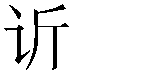 A、  地上阶级改革派B、 洋务派C、  维新派D、  顽固派118、在我国近代最早出现的近代企业是( )。  （	）	正确答案：C A、 洋务派创办的企业B、  民族资本主义企业C、 外商企业D、 官僚资本主义企业119、中国教育近代化起步于( )。  （   ）    正确答案：B A、 鸦片战争时期B、  洋务运动时期C、  百日维新时期D、  辛亥革命时期120、新疆有一座晚清名臣的祠堂，悬挂一副楹联：“提挈自东西„„十年戎马书生老；指挥定中外„„万  里寒鸦相国寺。”它颂扬的是( )。 （ ） 正确答案：CA、  曾国藩B、  李鸿章C、  左宗棠D、 张之洞121、洋务运动后期，洋务派官僚张之洞反复强调封建的纲常伦理不可变的著述是( )。  （   ）    正确答案：AA、  《劝学篇》B、  《醒世恒言》C、  《盛世危言》D、 《天演论》122、维新变法运动时期，康有为主张“我朝变法，但采鉴日本”，是指要在政治上实行( )。  （  ） 正确答案：DA、  君主专制B、 联邦制C、  共和制D、 君主立宪制123、谭嗣同在戊戌维新时期撰写的宣传变法维新主张的著作是( )。  （	）	正确答案：D A、 《新学伪经考》B、 《变法通义》C、  《日本变政考》D、 《仁学》124、最早向中国介绍西方进化论的是( )。  （	）	正确答案：A A、 严复B、  梁启超C、  康有为D、 谭嗣同125、严复将英国人赫胥黎的《进化与伦理》的前两章翻译为( )。  （   ）    正确答案：A A、 《天演论》B、  《穆勒名学》C、 《原富》D、  《法意》126、维新派的目的是要在中国建立( )。  （   ）    正确答案：B A、 民主共和制度B、 君主立宪制C、 开明君主专制D、 汉族皇帝的新王朝127、洋务运动和明治维新都对本国历史进程产生了重要作用，其作用的相同之处是( )。 （	）	正确答案：CA、 摆脱了民族危机B、  走上了资本主义道路C、  促进了资本主义发展D、 逐步实现了国家富强128、1978 年开始的关于真理标准问题大讨论，强调的是( )。  （  正确答案：A ） A、 实践是检验真理的唯一标准B、  拨乱反正C、 改革开放D、  “两个凡是”129、邓小平提出“走自己的路，建设有中国特色的社会主义”是在( )。 （正确答案：  D  ） A、 中共十一大上B、  中共十一届三中全会上C、  中共十一届六中全会上D、 中共十二大上130、( )为景山学校题词：“教育要面向现代化，面向世界，面向未来。” （  正确答案：A  ） A、 邓小平B、  胡耀邦C、 李鹏D、 江泽民131、2001 年 9 月颁布《公民道德建设实施纲要》，要把( )建设与道德建设、依法治国与以德治国紧密结合，促进物质文明与精神文明协调发展。 （ 正确答案：D ）A、  制度B、  纪律C、  政治D、  法制132、中华人民共和国澳门特别行政区政府于 1999 年( )正式成立。 （正确答案：  B  ） A、 12 月 19 日B、 12 月 20 日C、 12 月 21 日D、 10 月 1 日133、香港、澳门的回归，使“一国两制”( )。 （  正确答案：C  ） A、 开始酝酿B、  正式提出C、  从科学构想变成现实D、 完成历史使命134、1993 年 4 月，海峡两岸关系协会会长汪道涵和台湾海峡交流基金会董事长辜振甫在( )举行会谈，标志着两岸关系发展迈出了历史性的重要一步。 （ 正确答案：C ）A、  香港B、  澳门C、 新加坡D、 澳大利亚135、1956 年中共中央召开关于知识分子问题会议，周恩来在会议上指出，正确地估计和使用这些( )，有计划地帮助他们在政治上和业务上不断进步，是党和国家的极其重要任务。 （ 正确答案：C ）A、  工人B、  农民C、  知识分子D、 商人136、在甲午战争后，宣传“物竞天择”、“适者生存”社会进化论思想的是( )。  （	）	正确答案：AA、 严复翻译的《天演论》B、 郑观应撰写的《盛世危言》C、  冯桂芬撰写的《校邠庐抗议》D、 魏源编撰的《海国图志》137、依法治国我国现行宪法的原则之一,坚持依法治国首先要坚持 （  正确答案：B  ） A、 中国共产党的领导地位B、  依宪治国C、 依法执政D、 宪法的根本发的地位138、十九届三中全会强调，深化党和国家机构改革要以( )为着力点。 （  正确答案：A  ） A、 推进党和国家机构职能优化协同高效B、  国家治理体系和治理能力现代化C、 加强党的全面领导D、  坚持全面依法治国139、宪法的生命和权威在于( )。 （  正确答案：B  ） A、 实践B、  实施C、  遵守D、 依宪治国140、在甲午战争后，严复翻译的《天演论》所宣传的重要思想是( )。  （	）	正确答案：D A、 师夷长技以制夷B、  中学为体，西学为用C、  天下兴亡，匹夫有责D、 物竞天择，适者生存141、在维新派推动下实行“戊戌变法”的清帝是( )。  （    ）   正确答案：C A、 咸丰皇帝B、  同治皇帝C、  光绪皇帝D、  宣统皇帝142、戊戌政变后，新政中被保留下来的只有( )。  （   ）   正确答案：B A、 农工商总局B、  京师大学堂C、 译书局D、 铁路矿务局143、下列对戊戌变法的评价中，不正确的是( )。  （   ）   正确答案：D A、 是中国近代史上首次思想解放运动B、  是一次资产阶级的改良运动C、 是一次救亡图存的爱国运动D、 具有广泛群众基础的变法运动144、戊戌维新时期，梁启超的主要著述是( )。  （	）	正确答案：D A、 《日本变政考》B、 《仁学》C、  《新学伪经考》D、 《变法通议》145、戊戌维新时期，严复在天津主办的报纸是( )。  （	）	正确答案：A A、 《国闻报》B、  《时务报》C、 《京报》D、  《大公报》146、戊戌维新时期，康有为主持的重要学堂是( )。  （	）	正确答案：D A、 京师大学堂B、  广方言馆C、 时务学堂D、 广州万木草堂147、百日维新中，光绪皇帝颁布的政令要求各省书院改为( )。  （	）	正确答案：C A、 预备学校B、 私塾C、  高等学堂D、  专业学会148、百日维新中，光绪皇帝颁布的政令要求裁减旧式绿营兵，改练( )。  （	）	正确答案：B A、 新式海军B、  新式陆军C、  新式炮兵D、  新式骑兵149、百日维新失败后，拒绝出走日本的劝告，并坦然表示“各国变法，无不从流血而成；今日中国未闻有因变法而流血者，此国之所以不昌也”的是( )。 （ ） 正确答案：CA、  康有为B、  梁启超C、  谭嗣同D、 刘光第150、从大革命失败到土地革命战争兴起的转折是：( )。  （   ）   正确答案：D A、 遵义会议B、  瓦窟堡会议C、 中共六大D、  八七会议151、表明蒋介石彻底叛变革命的是( )。  （   ）    正确答案：B A、 中山舰事件B、  “四—二”反革命政变C、 “整理党务案”D、 “七—五”反革命政变151、井冈山时期，毛泽东提出红色政权存在与发展必须坚持( )。  （   ）    正确答案：A A、 武装斗争、土地革命、根据地建设B、  党的建设、武装斗争、土地革命C、  党的建设、武装斗争、统一战线D、 武装斗争、土地革命、统一战线152、近代中国社会人数最多的被压迫阶级是( )。  （   ）   正确答案：A A、 农民阶级B、  工人阶级C、  资产阶级D、 民族资产阶级153、中国工人阶级的产生( )。  （	）	正确答案：A A、 先于中国资产阶级B、  晚于中国资产阶级C、 同时于中国资产阶级D、 几乎同时于中国资产阶级154、中国无产阶级最早诞生于( )。  （	）	正确答案：A A、 外国资本主义在华开办的企业B、 洋务派开办的工厂C、 中国的民族资本主义企业D、 辛亥革命后新兴的资本主义企业155、中国民族资产阶级对外国资本主义和本国封建主义( )。 （	）	正确答案：C A、 是完全对立，坚决反对的B、  是完全依赖，坚决追随的C、  既有矛盾,斗争的一面，又有依赖,妥协的一面D、 只反对本国封建主义，不反对外国资本主义156、“中国自强之策，除修明政事，精练兵勇外，必应仿造轮船以夺彼族之所恃，„„以中国聪明才力， 国耻足以振矣。”这段话体现了( ) （  正确答案：A ）A、  洋务派的观点B、  维新派的观点C、  实业派的观点D、 革命派的观点157、1959 年 4 月，二届全国人大一次会议选举( )为中华人民共和国主席。 （正确答案：  D  ） A、 毛泽东B、  周恩来C、 朱德D、 刘少奇158、1930 年 5 月，毛泽东撰写的关于坚持辩证唯物主义思想路线的著作是( ) （  正确答案：D  ） A、 《中国的红色政权为什么能够存在?》B、  《井冈山的斗争》C、  《星星之火，可以燎原》D、 《反对本本主义》159、抗日战争时期敌后抗日根据地的土地政策的实质是 （  正确答案：D  ） A、 克服经济困难的措施B、 变革农村生产关系C、  奠定抗战胜利的基础D、 限制农村的封建剥削160、湖北省武汉市的武昌区有一条街叫“首义路”，这是为了纪念发生在这里的武昌首义。武昌首义发生于( ) （  正确答案：A ）A、 1911 年 10 月 10 日B、 1912 年元旦C、 1912 年 2 月 12 日D、 1912 年 3 月161、辛亥革命的最后失败给中国人民留下的深刻教训不包括( ) （  正确答案：C  ） A、 帝国主义、封建主义是中国革命最主要、最凶恶的敌人B、  民族资产阶级没有力量领导中国民主革命取得胜利C、 袁世凯窃取辛亥革命胜利果实D、 在帝国主义时代，在半殖民地半封建社会的中国，资产阶级共和国的道路行不通162、武昌起义后成立的南京临时政府的根本弱点是( ) （正确答案： D ）A、 缺乏一支新型的革命军队B、  没有建立完善的资产阶级民主政治制度C、 政府内部有不少立宪派和旧官僚D、 没有采取措施扫除封建势力和帝国主义势力163、指出十月革命以后，“中国人也受了两个教训：一是无论南北，凡军阀都不应当存在；一是人民有直接行动的希望。五四运动遂应运而生”的是 （ 正确答案：B ）A、  李大钊B、  陈独秀C、  毛泽东D、  梁启超164、从香港海员罢工到京汉铁路工人罢工，中国工人运动的第一个高潮持续长达 （正确答案：  C  ） A、 11 个月B、 12 个月C、 13 个月D、 14 个月165、标志着中国工人运动暂时转入了低潮的事件是 1923 年 2 月的 （正确答案：  D  ） A、 香港海员罢工B、  安源路矿工人罢工C、  开滦五矿工人罢工D、 京汉铁路罢工166、鸦片战争前中国封建社会的主要矛盾是( )。  （   ）   正确答案：A A、 地主阶级和农民阶级的矛盾B、  帝国主义和中华民族的矛盾C、  资产阶级和工人阶级的矛盾D、  封建主义和资本主义的矛盾167、导致近代中国经济的落后和人民的贫困主要原因是( )。 （   ）    正确答案：B A、 帝国主义侵略B、  外国帝国主义和中国封建主义的联合统治C、 封建主义压迫D、  经济技术落后168、近代中国人民斗争的出发点主要是( )。  （   ）    正确答案：C A、 实现民族独立B、 实现现代化C、  挽救中华民族的危亡D、 实现国家富强169、中国共产党第十八次全国代表大会确定的总任务是 （正确答案：  C  ） A、 实现社会主义现代化B、 实现中华民族的伟大复兴C、  实现社会主义现代化和中华民族的伟大复兴D、 迈步进入全面建成小康社会170、2013 年 3 月，十二届全国人大一次会议选举出( )为国家中央军事委员会主席。 （正确答案： D ） A、 刘云山B、  俞正声C、  王岐山D、  习近平171、中国人民的伟大民族精神的核心是( )。 （正确答案：  C  ） A、 中国共产党B、  国际主义C、  爱国主义D、 英雄主义172、中国人民找到了实现中华民族伟大复兴的正确道路，它是( )。 （  正确答案：A  ） A、 中国特色社会主义B、 坚持改革开放C、  坚持中国共产党的领导D、 坚持无产阶级专政173、中共中央政治局会议决定设立中央统一战线工作领导小组是在( )。 （正确答案：  B  ） A、 2014 年B、 2015 年C、 2016 年D、 2017 年174、十二届全国人大常委会第十次会议决定，将每年( )设立为烈士纪念日。 （正确答案：  C  ） A、 7 月 30 日B、 8 月 30 日C、 9 月 30 日D、 10 月 30 日175、中共十八届三中全会审议通过《中共中央关于全面深化改革若干重大问题的决定》，勾画了到( )年全面深化改革的时间表、路线图。 （ 正确答案：A ）A、 2020 年B、 2030 年C、 2040 年D、 2050 年176、中共十八大以来的五年，我国单位国内生产总值能耗、水耗均下降 	。 （  正确答案：B  ） A、 10％以上B、  20％以上C、  30％以上D、  40％以上177、培育和践行社会主义核心价值观属于在( )上，部署新时代中国特色社会主义伟大事业。 （正确答案 ： B ）A、  政治建设B、  文化建设C、  社会建设D、  生态文明178、中共十九大强调，要把党的( )摆在首位。 （  正确答案：D  ） A、 思想建设B、  组织建设C、  作风建设D、  政治建设179、资本—帝国主义列强对中国的侵略，首先和主要的是进行( )。  （   ）    正确答案：C A、 文化渗透B、  经济掠夺C、  军事侵略D、  政治控制180、西方列强在下列哪一城市最早实行了直接的殖民统治( )。  （   ）    正确答案：A A、 广州B、  上海C、  北京D、  南京181、中日甲午战争中，日军野蛮屠杀和平居民的地点是( )。 （	）	正确答案：B A、 大连B、  旅顺C、  平壤D、 花园口182、中国共产党一经成立，就把( )作为党的最高理想和最终目标  （	）	正确答案：B A、 实现中华民族伟大复兴B、  实现共产主义C、 建立新中国D、 实现共同富裕183、( )是实现中华民族伟大复兴根本保证  （	）	正确答案：C A、 坚持马克思主义B、  坚持中国特色社会主义道路C、 坚持中国共产党的领导D、 坚持人民民主专政184、区分新旧民主主义革命的根本标志是  （	）	正确答案：A A、 领导权的变化B、  阶级力量的变化C、  社会矛盾的变化D、 革命方式的变化185、一百年来，中国共产党团结带领中国人民进行的一切奋斗、一切牺牲、一切创造，归结起来就是一个主题，就是 （ ） 正确答案：DA、 建立新中国B、  建立社会主义制度C、 实现共同富裕D、 实现中华民族伟大复兴。186、革命的根本问题是  （	）	正确答案：A A、 领导权问题B、  革命道路问题C、 政权问题D、 革命方式问题187、近代中国历史表明，争得民族独立、人民解放，必须首先进行  （	）	正确答案：D A、 武装起义B、  工人运动C、  农民运动D、 反帝反封建的民主革命188、中国共产党领导中国人民进行新民主主义革命要达到的基本目标是  （	）	正确答案：C A、 发动武装起义B、 占领广大乡村和城市C、  建立人民民主专政的人民共和国D、 推翻三座大山189、1949 年前，提出在中国建立资产阶级共和国方案的是  （	）	正确答案：B A、 大资产阶级B、  某些中间派别或中间人士C、 地主阶级D、  无产阶级190、( )的胜利，彻底结束了旧中国半殖民地半封建社会的历史，为实现中华民族伟大复兴创造了根本社会条件 （	）	正确答案：CA、  抗日战争B、 解放战争C、  新民主主义革命D、 社会主义革命191、新中国的国体是  （	）	正确答案：D A、 无产阶级领导B、  中国共产党的领导C、 工农联盟领导D、 工人阶级领导的以工农联盟为基础的人民民主专政国家192、新中国的政体是  （	）	正确答案：AA、  人民代表大会制度B、 民主集中制C、 民主协商制度D、  民族区域自治制度193、中华民族有史以来最广泛最深刻的社会变革是  （	）	正确答案：C A、 中国共产党的诞生B、  中华人民共和国的成立C、  社会主义基本制度在中国的确立D、 改革开放取得辉煌成就194、中国共产党和中国人民以英勇顽强的奋斗向全世界宣告，只有( )才能救中国，才能发展中国 （	） 正确答案：DA、  中国共产党B、 中国人民C、  中国革命D、  社会主义195、( )是决定当代中国前途命运的关键一招  （	）	正确答案：A A、 改革开放B、 经济体制改革C、  联产承包责任制D、 市场经济196、今天，中华民族迎来了从站起来、富起来到强起来的伟大飞跃，实现中华民族伟大复兴进入了( )的历史进程 （	）	正确答案：BA、  前所未有B、  不可逆转C、  承前启后D、 继往开来197、1951 年 5 月中共第一次全国宣传工作会议提出：“用( )的思想原则在全国范围内和全体规模上教育人民，是我们党的一项最基本的政治任务” （ ） 正确答案：AA、  马列主义B、  马克思主义C、 社会主义D、  列宁主义198、新中国成立初期至 1955 年底，全国科学技术人员已达( )人，专业科研机构超过( )个 （	）	正确答案：AA、 40 余万、800B、 80 余万、400C、 20 余万、400D、 20 余万、800199、1969 年以后，随着国内局势稍趋安定，主持政府工作的( )等领导人抓住时机，着手恢复各主要工业部门和其他综合经济部门的工作，加强对经济的计划管理  （	）	正确答案：CA、  邓小平B、  刘少奇C、  周恩来D、 陈云200、( )后，党和国家按照实事求是、有错必纠的原则，加快了平反冤假错案的步伐  （   ）    正确答案：DA、  十二大B、  十三大C、 十四大D、 十一届三中全会201、邓小平指出，( )“多次从危机中把党和国家挽救过来。没有( )，至少我们中国人民还要在黑暗中摸索更长的时间” （  ）  正确答案：CA、 周恩来B、  朱德C、  毛泽东D、 陈毅202、党的十九大把坚持( )上升为新时代坚持和发展中国特色社会主义的一条基本方略。 （	）	正确答案：DA、  经济领导B、 政治领导C、 捍卫国家安全D、 党对人民军队的绝对领导203、强军兴军，( )是关键。 （	）	正确答案：A A、 人才B、  武器C、  经济D、  科技204、强军兴军，归根到底要落实到提高军队( )这个根本上来。  （	）	正确答案：B A、 待遇B、  战斗力C、 收入D、  政治思想205、2020 年 11 月，军队已基本实现机械化，( )建设取得重大进展。  （	）	正确答案：C A、 政治思想B、  革命精神C、 信息化D、 武器装备206、2018 年 11 月，首届中国国际进口博览会在( )举办。 （	）	正确答案：D A、 北京B、  天津C、  苏州D、  上海207、2020 年 9 月，习近平在第 75 届联合国大会上宣布，中国的二氧化碳排放力争于( )前达到峰值，努力争取在 2060 年前实现碳中和。  （	）	正确答案：AA、 2030 年B、 2025 年C、 2050 年D、 2040 年208、消除贫困、改善民生、逐步实现共同富裕，是中国特色社会主义的  （	）	正确答案：C A、 不懈追求B、  基本目标C、  本质要求D、  衷心期盼209、以习近平同志为核心的党中央，坚持以人民为中心的发展思想，把脱贫攻坚摆到( )的重要位置 （  ） 正确答案：BA、  安居乐业B、 治国理政C、  治国安邦D、 国家安全210、农村贫困人口全部脱贫，为实现全面建成小康社会目标任务作出了  （   ）    正确答案：A A、 关键性贡献B、  基础性保障C、  基本性贡献D、  本质性保障二、 多项选择题1、中国古代物质文明和精神文明丰富多彩、灿烂辉煌。尤其是四大发明更是中华民族奉献给人类的杰出科技成果，它们是( )。 （ ） 正确答案：ABCDA、  造纸术B、  印刷术C、 火药D、  指南针E、 丝绸F、  瓷器2、在古代中外文化交流史上，出现了一些流传千古的动人佳话，它们包括( )。 （ ）  正确答案： ABCDA、  张謇、班超通西域B、  玄奘西行印度取经C、  鉴真东渡日本传经D、 郑和下西洋3、中国封建社会产生过诸多“盛世”，主要有( )。  （  ）  正确答案：ABCD A、 文景之治B、  贞观之治C、  开元之治D、  康乾盛世4、中国封建社会的社会结构特点是族权和政权相结合的封建宗法等级制度。其核心是宗族家长制，突出( )。（		） 正确答案：ABC A、 父权B、  夫权C、  君权D、 族长权5、中国封建社会的经济、政治、文化、社会结构对中国社会造成的影响有( )。  （	） 正确答案： ABCDA、 巩固和维系了中国封建社会的稳定和延续。B、  在很大程度上抑制了中国封建社会的生机和活力。C、 使中国社会发展缓慢甚至迟滞。D、 造成了不可克服的周期性的政治经济危机。6、中国封建社会的基本特点( )。  （	） 正确答案：ABCD A、 在经济上，封建土地所有制占主导地位B、  在政治上，实行高度中央集权的封建君主专制制度C、 在文化上，以儒家思想为核心D、 在社会结构上，是族权和政权相结合的封建宗法等级制度7、鸦片战争前，中国虽是一个独立自主的封建国家，但已处于封建社会晚期。下列对中国当时经济社会状况的叙述，正确的有( )。 （	） 正确答案：ABCDEA、 经济上，中国资本主义萌芽并不断发展。B、  政治上，实行高度集权的君主专制已腐败不堪。C、 军事上，国防空虚，军备废弛。D、 文化上，实行严厉的文化专制政策，钳制人们的思想，禁锢人们的反抗意识。E、 对外关系上，实行闭关锁国政策，严格限制对外贸易，使中国处于与世隔绝的状态。8、2005 年 4 月 29 日，中共中央总书记胡锦涛会见中国国民党主席连战，这是 60 年来国共两党领导人的首次握手。国共两党历史上曾有过两次合作，这两次合作正式实现的标志是( )。 （ 正确答案：AC ）A、 中国国民党第一次全国代表大会举行B、 中共驻共产国际代表团发表“八一宣言” C、 国民党公布中共中央提交的国共合作宣言D、 国共两党代表签署《政府与中共代表会谈纪要》9、下列关于延安整风的表述，正确的是( )。 （  正确答案：ACD  ） A、 是马克思主义思想教育运动B、 确立毛泽东思想为全党的指导思想C、 为新民主主义革命在全国的胜利奠定了思想基础D、 提高了广大党员的思想理论水平，增强了党的凝聚力和战斗力10、井冈山革命根据地的创建有深远的意义，表现在( )。  （ 正确答案：ABC  ） A、 点燃了“工农武装割据”的星星之火B、 为共产党领导的其他各地的起义武装树立了榜样C、  开辟了在敌我力量悬殊的情况下共产党深入农村保持和发展力量的正确道路D、 动摇了国民党反动派的统治基础11、下列属于资产阶级革命派的人物有( ) （  正确答案：CD  ） A、 康有为B、  梁启超C、 秋瑾D、  黄兴12、关于社会主义社会两类矛盾的学说，下列说法正确的是 （正确答案：  ABCD  ） A、 这两类矛盾是敌我矛盾和人民内部矛盾B、 敌我矛盾是对抗性矛盾C、 人民内部矛盾是非对抗性的矛盾D、  两类矛盾的性质不同，解决的方法也不同E、 两类矛盾的性质不同，但解决方法却相同13、1962 年的“七千人大会”( )。 （正确答案： ABCD ） A、 是扩大的中共中央工作会议B、  中央、大区、省市自治区、地区、县五级党政军干部七千余人C、 恢复和发扬了党内民主精神和自我批评精神D、 在三年调整时期具有关键性作用14、近代英国对中国发动侵略战争( )。  （	） 正确答案：ABD A、 是英国资本主义扩张发展的客观要求B、 是英国政府蓄谋已久的政策C、 是由中国人民禁烟斗争引起的D、 根本目的在于打开中国大门，使中国成为英国资本主义发展的商品市场和原料产地。15、英国发动鸦片战争的主要目的是( )。  （	） 正确答案：BC A、 保护鸦片贸易B、  割占中国领土C、  打开中国商品市场D、 争取外交礼仪平等16、鸦片战争成为中国近代史的起点，这是因为随着西方列强的入侵( )。  （	） 正确答案：ABC A、 中国逐步成为半殖民地半封建国家B、 中国社会主要矛盾发生变化C、  中国逐渐开始了反帝反封建的资产阶级民主革命D、 中国革命属于世界无产阶级革命的组成部分17、鸦片战争后，清政府被迫与列强签订了第一批不平等条约，其中主要有( )。  （	） 正确答案： BCDA、  《北京条约》B、  《黄埔条约》C、  《望厦条约》D、 《南京条约》18、中国逐步变成半殖民地的原因( )。 （ ） 正确答案：ABA、 西方列强通过发动侵略战争，中国已经丧失了完全独立的地位B、 西方列强侵略中国的目的，是要把它变成自己的殖民地，但中国仍然维持着独立国家和政府的名义，还有一定的主权C、  外国资本主义列强把中国卷入世界资本主义经济体系和世界市场之中D、 西方列强并不愿意中国成为独立的资本主义国家19、从根本上说，近代中国革命发生的原因是由于( )。  （  ）  正确答案：BC A、 生产力的发展B、  外国侵略者的逼迫C、  本国封建统治者的逼迫D、 有悠久的革命传统20、中国由封建社会演变为半殖民地半封建社会原因主要是( )。  （   ）  正确答案：BC A、 中国人民的反抗B、  外国资本主义势力入侵C、  中国封建主义势力压迫D、 制度和技术的落后21、第一次鸦片战争以后，中国社会发生的两个根本性变化是( )。  （   ）  正确答案：AC A、 独立的中国逐步变成半殖民地的中国B、  独立的中国逐步变成殖民地的中国C、 封建的中国逐步变成半封建的中国D、 封建的中国逐步变成资本主义的中国22、近代中国诞生的新兴的被压迫阶级是工人阶级，它的来源主要是( )。  （	） 正确答案：ABC A、 城乡破产失业的农民B、  城乡破产失业的手工业者C、 城市贫民D、 雇农23、中国工人阶级的优点有( )。  （	） 正确答案：ABCD A、 革命性最强B、  组织纪律性强C、 集中、团结D、 与广大农民有着天然联系24、建设社会主义新农村的要求除了生产发展，还有( )。 （ 正确答案：ABCD  ） A、 生活宽裕B、  乡风文明C、  村容整洁D、  管理民主25、毛泽东提出的“工农武装割据”理论的基本要素的：( )  （正确答案： ABD  ） A、 土地革命B、  武装斗争C、  统一战争D、 根据地建设26、毛泽东在《关于正确处理人民内部矛盾的问题》中指出，社会主义社会的基本矛盾是( ) （ 正确答案 ：CD ）A、 无产阶级和资产阶级的矛盾B、  社会主义道路和资本主义道路的矛盾C、 生产力和生产关系的矛盾D、 经济基础和上层建筑的矛盾27、中国梦的本质是( )。 （ 正确答案：ABD  ） A、 国家富强B、  民族振兴C、  和平崛起D、  人民幸福28、中国经济发展的一个重大变化是进入新常态，即( )。  （ 正确答案：BCD  ） A、 从高速增长转为中速增长B、  从高速增长转为中高速增长C、 经济结构不断优化升级D、 从要素驱动、投资驱动转向创新驱动29、策划武昌起义的革命党领导人是( ) （正确答案： CD ） A、 黄兴B、  黎元洪C、 蒋翊武30、中国资产阶级的来源是( )。  （	） 正确答案：ABCD A、 买办B、  商人C、  地主D、  官僚31、随着近代中国从封建社会逐步演变为半殖民地半封建社会，地主阶级本身也发生了某些变化，出现了( )。（		）  正确答案：DE A、  官僚买办资本家B、 农民阶级C、  民族资本家D、 官僚地主E、 城居地主32、在近代中国社会的主要矛盾是( )。  （   ）  正确答案：BD A、 资产阶级与地主阶级的矛盾B、  帝国主义和中华民族的矛盾C、  无产阶级与资产阶级的矛盾D、  封建主义和人民大众的矛盾33、近代以来中华民族面临的两大历史任务是( )。  （   ）  正确答案：BC A、 实现国家的现代化B、  实现国家繁荣富强和人民共同富裕C、 求得民族独立和人民解放D、 挽救中华民族的危亡34、抗日战争以前的近代中国反侵略战争无不以中国失败、被迫接受丧权辱国的条约而告结束，其根本原因在于(）。 （ ） 正确答案：ACA、  社会制度腐败B、  民族意识没有觉醒C、 经济技术落后D、  武器装备落后35、帝国主义列强不能灭亡和瓜分中国的原因是( )。  （	） 正确答案：ACD A、 帝国主义列强之间的矛盾和互相制约B、  帝国主义的社会内部矛盾C、  中华民族进行的不屈不挠的反侵略斗争D、 中国疆域辽阔、人口众多36、近代资本——帝国主义对中国进行侵略的手段有( )。 （	） 正确答案：ABCD A、 军事侵略B、  政治控制C、  经济掠夺D、  文化渗透37、中国近代史上，与香港有关的条约有( )。  （   ） 正确答案：AB A、 《南京条约》B、  《北京条约》C、  《马关条约》D、  《辛丑条约》38、第二次鸦片战争英法的主要借口是( )。  （   ）  正确答案：AB A、 亚罗号事件B、  马神甫事件C、 虎门销烟D、 义和团运动39、近代列强对中国的政治控制表现在( )。 （  ） 正确答案：ABCDE A、 控制中国内政B、  操纵中国外交C、  享有领事裁判权D、 把持中国海关E、 勾结清政府，镇压中国人民的反抗斗争40、近代列强对中国的经济掠夺表现在( )。  （	） 正确答案：ABCDEA、 控制中国通商口岸B、  剥夺中国关税自主权C、 对华倾销商品D、  对华资本输出E、 操纵中国的经济命脉41、近代列强操纵中国的经济命脉主要表现在( )。  （	） 正确答案：ABCD A、 形成了对中国近代工业的垄断B、 迫使清政府举借外债，以还赔款C、  在中国设立银行，使之成为对华输出资本的枢纽D、 控制中国近代的交通运输业42、关于租界的叙述，正确的有( )。  （	） 正确答案：ABCA、 1845 年 11 月，英国驻上海领事强迫清政府地方官吏议定土地章程，在上海划出一个特定区域， 作为英国人居留地。这是外国人在中国设立租界的开端。B、 1848 年和 1849 年，美、法两国也相继在上海强行划分了租界。C、  外国侵略者在租界逐步排斥中国的主权，使租界成为“国中之国”。D、 中国政府对租界内的行政、司法有干预权。43、2017 年 12 月，按照中共十九大的要求，中央经济工作会议确定今后三年要重点抓好决胜全面建成小康社会的三大攻坚战是( )。 （ 正确答案：ABC ）A、  防范化解重大风险B、 精准脱贫C、  污染防治D、 供给测改革44、十九届二中全会强调,这次宪法修改的总体要求是( )。 （ 正确答案：ABCDE  ） A、 高举中国特色社会主义伟大旗帜，全面贯彻党的十九大精神B、 坚持以马克思列宁主义、毛泽东思想、邓小平理论、“三个代表”重要思想、科学发展观、习近平新时代中国特色社会主义思想为指导C、 坚持党的领导、人民当家作主、依法治国有机统一D、 把党的十九大确定的重大理论观点和重大方针政策特别是习近平新时代中国特色社会主义思想载入国家根本法，体现党和国家事业发展的新成就新经验新要求E、 在总体保持我国宪法连续性、稳定性、权威性的基础上推动宪法与时俱进、完善发展，为新时代坚持和发展中国特色社会主义、实现“两个一百年”奋斗目标和中华民族伟大复兴的中国梦提供有力宪法保障。45、为了统治中国，资本—帝国主义列强在政治上采取的主要方式是( )。  （   ）  正确答案：ACD A、 控制中国的内政、外交B、  发动侵略战争，划分势力范围C、 镇压中国人民的反抗D、 扶植、收买代理人46、西方列强通过以下哪些条约，一步一步剥夺了中国的关税自主权( )。  （   ）  正确答案：ABCD A、 1842 年中英《南京条约》B、 1843 年中英《五口通商章程：海关税则》C、 1844 年中美《望厦条约》和中法《黄埔条约》D、 1858 年的《天津条约》47、19 世纪 70～80 年代，帝国主义列强从侵占中国周边邻国发展到蚕食中国边疆地区，中国陷入“边疆危机”的地区包括( )。 （	） 正确答案：ABDA、  西北地区B、  西南地区C、  东北地区D、 东南地区48、《马关条约》签订后，"三国干涉还辽"事件的三国是( )。  （   ）  正确答案：ACD A、 俄国B、  英国C、  德国D、  法国49、晚清时期,曾割占过我国领土的国家有( )。  （	） 正确答案：ACD A、 英国B、  法国C、  日本D、  俄国50、在反侵略斗争中，清政府涌现出的爱国官兵：( )。  （	） 正确答案：ABCD A、 关天培B、  史荣椿C、  冯子材D、  邓世昌51、民族意识觉醒的代表人物( )。  （   ）  正确答案：ABCD A、 林则徐：近代中国睁眼看世界的第一人B、  魏源：提出“师夷长技以制夷”的思想C、  严复：在《救亡决论》一文中响亮地喊出了“救亡”的口号D、 孙中山：喊出“振兴中华”这个时代的最强音52、甲午战争后，民族意识觉醒，先进中国人提出的主要口号是( )。  （   ）  正确答案：AB A、 救亡图存B、  振兴中华C、  扶清灭洋D、  自强求富53、太平天国农民战争爆发的原因有( )。 （ ） 正确答案：ABCA、 鸦片战争失败以后，为支付对列强的巨额赔款，同时也为了弥补财政亏空，清政府加重了赋税的征收科派B、 各级官吏在征收钱粮时往往浮收勒扣，横征暴敛，农民的负担更为加重C、  由于西方资本主义的入侵，中国的农业和家庭手工业相结合的自然经济逐渐解体D、 满汉民族矛盾54、金田起义后，太平军从广西一直打到江苏，其间经过的省份有( )。  （   ）  正确答案：ABCD A、 湖南B、  湖北C、  江西D、  安徽E、  四川55、下列选项中属于洪秀全宗教理论来源的是( )。  （	） 正确答案：ABC A、 西方基督教教义B、 儒家大同思想C、  农民平均主义D、 道家无为思想56、《天朝田亩制度》反映了太平天国领导者想建立的理想社会的特征是( )。 （  ） 正确答案：ABC A、 有田同耕，有饭同食B、  有衣同穿，有钱同使C、  无处不均匀，无人不保暖D、 均贫富，等贵贱57、卷入天京事变的太平天国领导人有( )。  （   ）  正确答案：ABD A、 东王杨秀清B、  北王韦昌辉C、  干王洪仁玕D、  翼王石达开58、洋务运动时期，康有为向光绪皇帝进呈的介绍外国变法经验教训的书籍是( )。 （ ） 正确答案： ABCA、  《日本变政考》B、  《俄彼得变政记》C、 《波兰分灭记》D、  《欧游心影录》E、  《新学伪经考》59、百日维新中，光绪皇帝颁布的政令要求撤销三省“督抚同城”的巡抚，三省是( )。 （	） 正 确答案：BCDA、  湖南B、  湖北C、  广东D、  云南60、近代中国戊戌变法主要内容有( )。  （	） 正确答案：ABCD A、 政治上，改革政治机构，裁撤冗官，任用维新人士B、 经济上，鼓励私人兴办工矿企业C、  文化教育方面，开办新式学堂培养人才，翻译西方书籍，传播新思想；创办报刊，开放严论D、 军事上，训练新式军队61、戊戌维新运动在中国近代史上的重大历史意义，主要体现在戊戌维新运动是一场( )。 （	） 正确答案：BCDA、  反帝反封建的革命运动B、 爱国救亡运动C、  资产阶级性质的政治改革运动D、 思想启蒙运动62、资产阶级维新派的主要代表人物有( )。  （	） 正确答案：ABCD A、 康有为B、  谭嗣同C、 严复D、 梁启超63、康有为的维新思想主要包括了( )。  （	） 正确答案：BC A、 道家思想B、  儒家思想C、  西方资本主义的政治学说D、 达尔文的生物进化论64、100 年来，中国共产党把马克思主义基本原理同( )相结合，取得了革命、建设和改革的伟大胜利 （	） 正确答案：BDA、  中国革命B、  中国实际C、  中国建设和改革D、 时代特征65、事实表明，( )都不能完成救亡图存的民族使命和反帝反封建的历史任务 （	） 正确答案：ABCD A、 不触动封建根基的自强运动和改良主义B、 旧式的农民战争C、 资产阶级革命派领导的民主革命D、 照搬西方资本主义的其他种种方案66、学习“中国近现代史纲要”，要深刻领会历史和人民是怎样选择了 （	） 正确答案：ABCD A、 马克思主义B、  中国共产党C、  社会主义道路D、 改革开放67、学习“中国近现代史纲要”，要深刻领会 （	） 正确答案：ABC A、 中国共产党为什么能B、  马克思主义为什么行C、  中国特色社会主义为什么好D、 中国人民为什么强68、中国产生了共产党，这是开天辟地的大事变  （	） 正确答案：ABC A、 深刻改变了近代以后中华民族发展的方向和进程B、  深刻改变了中国人民和中华民族的前途和命运C、 深刻改变了世界发展的趋势和格局D、 深刻改变中国的社会性质69、鸦片战争后，中国社会发生的根本变化是  （	） 正确答案：CD A、 自给自足的自然经济变成商品经济B、 中国出现了新的阶级工人阶级C、  独立的中国逐步变成半殖民地的中国D、 封建的中国逐步变成半封建的中国70、新民主主义革命的主要任务是  （	） 正确答案：ABC A、 推翻帝国主义的压迫B、  推翻封建主义的压迫C、  推翻官僚资本主义的压迫D、 推翻资产阶级的压迫71、1949 年新中国成立前，中国存在的主要建国方案有 （	） 正确答案：ABD A、 大地主大资产阶级专政的国家B、 资产阶级共和国C、  无产阶级专政国家D、 人民共和国72、伟大建党精神的深刻内涵是  （	） 正确答案：ABCDA、  坚持真理、坚守理想B、  践行初心、担当使命C、  不怕牺牲、英勇斗争D、 对党忠诚、不负人民73、伟大建党精神 （ ） 正确答案：ABCDA、  是中国共产党的先驱们在创建中国共产党的过程中形成的B、 是中国共产党的精神之源C、 是构建中国共产党人精神谱系的基础D、 激励中国共产党和中国人民创造了人间奇迹三、 判断题 （共 52 题，总 0.0 分）1、中国近现代史，就其主流和本质来说，是中国人民推翻三座大山的历史。 （	）	正确答案：错2、坚持改革开放，是实现中华民族伟大复兴的根本保证。  （	）	正确答案：错3、新兴的无产阶级是近代中国最革命的阶级。  （	）	正确答案：对4、近代中国人民的革命，在五四运动之前，属于旧的资产阶级民主主义革命。  （	）	正确答案： 对5、争得民族独立、人民解放，必须首先进行反帝反封建的民主革命。  （	）	正确答案：对6、经济技术落后的中国不可能取得反侵略战争的胜利。 （ 正确答案：错 ）7、中国民族资本主义的初步发展，是维新运动兴起的物质条件。 （ 正确答案：对 ）8、《井冈山土地法》是中国共产党制定的第一个土地法。 （ 正确答案：对 ）9、中国抗日战争对世界反法西斯战争做出了重大贡献。 （ 正确答案：对 ）0、1950 年 10 月，中国人民志愿军在司令员朱德的率领下，开始抗美援朝。 （  正确答案：错 ）11、《论十大关系》是以毛泽东为主要代表的中国共产党人开始探索中国自己的社会主义建设道路的标志。( ) （正确答案： 对 ）12、中国灿烂的古代文明是中华民族生生不息的源泉,是民族自信心和民族自尊心的支柱。 （	）	正确答案：对13、资本主义的发展逐步使人类历史成为世界历史。  （	）	正确答案：对14、西方殖民主义势力来到东方，是为了使东方国家成为独立的资本主义社会。 （	）	正确答案： 错15、林则徐虎门销烟是维护国家利益和民族利益的正义行为。  （	）	正确答案：对16、林则徐虎门销烟导致鸦片战争的爆发。  （	）	正确答案：错17、鸦片战争中国败于英国，其实质是封建制度对于资本主义制度的失败。  （	）	正确答案：对18、第一次鸦片战争以后，中国社会发生的两个根本性变化：独立的中国逐步变成半殖民地的中国；封建的中国逐步变成半封建的中国。  （	）	正确答案：对19、帝国主义的入侵，中国的社会性质发生了质的变化。  （	）	正确答案：对20、民权主义的内容是“创立民国”，即推翻封建君主专制制度，建立资产阶级民主共和国。 （  正确答案：对 ）21、民权主义就是孙中山所说的政治革命 （ 正确答案：对 ）22、五四运动是一次真正的群众运动 （ 正确答案：对 ）23、1927 年，国民党在全国的统治建立后，官僚资产阶级控制了全国政权  （  正确答案：对  ）24、1945 年蒋介石表示愿意与中共进行和平谈判的目的是诱使中共交出军队和政权。（  正确答案：对  ）25、1952 年开展的“五反”运动是针对不法资本家的。  （  正确答案：对  ）26、鸦片战争开放广州、厦门、福州、宁波、上海等五个港口城市为通商口岸，打破了清政府的闭关政策。（	）	正确答案：对27、中国的工人阶级先于中国的资产阶级而产生。  （	）	正确答案：对28、中国的民族资本主义经济始终不在中国社会经济中占主导地位。  （	）	正确答案：对29、中国资产阶级分为官僚买办资产阶级和民族资产阶级。  （	）	正确答案：对30、中国的民族资产阶级在政治上表现出两面性。  （	）	正确答案：对31、中国近代社会的开端是鸦片战争及其《南京条约》等的签订。  （	）	正确答案：对32、外国资本——帝国主义对中国的侵略客观上促进了中国资本主义的发展。  （   ）   正确答案： 对33、中国半殖民地半封建社会经济上的特征是自然经济的基础虽然遭到破坏，但封建地主的土地所有制依然保持着；中国新兴的民族资本主义经济虽然已经产生，但始终不占主要地位。 （  ）   正确答案： 对34、近代中国新兴的民族资本主义经济虽然已经产生，但始终不占主要地位。  （   ）   正确答案： 对35、近代中国的半封建化主要指中国丧失了部分主权。 （ ） 正确答案：错36、近代以来中华民族面临的两大历史任务是：争取民族独立,人民解放和实现国家富强,人民富裕。（	） 正确答案：对37、领导台湾人民抗击日本占领台湾的人是黑旗军首领刘永福。  （	）	正确答案：对38、帝国主义列强并没有能够实现瓜分中国的图谋，这缘于帝国主义列强之间的矛盾和互相制约。（	） 正确答案：错39、经济技术落后的中国不可能取得反侵略战争的胜利。  （	）	正确答案：错40、魏源的《海国图志》中提出“师夷之长技以制夷”的主张。  （	）	正确答案：对41、中国人民族意识开始普遍觉醒是在中日甲午战争之后。  （	）	正确答案：对42、严复在《救亡决论》中最先喊出“救亡”口号。  （	）	正确答案：对43、郑观应在其著作《盛世危言》中主张与西方国家“商战”。  （	）	正确答案：对44、孙中山喊出了“振兴中华”的时代最强音。 （	）	正确答案：对47、1856 年 9 月，天京事变是太平天国由盛到衰的转折点。 （	）	正确答案：对48、1864 年太平天国农民运动失败。失败的根本原因是农民阶级的阶级局限性，换言之，缺乏先进的阶级的领导。 （	）	正确答案：对49、容闳是近代中国第一个留美學生。  （	）	正确答案：对50、洋务派与顽固派之间的根本分歧在于要不要学习西方的先进生产技术。  （	）	正确答案：对51、张之洞认为，太平天国、捻军等农民起义是“心腹之患”。  （	）	正确答案：错52、李鸿章是洋务运动最主要的实践者。  （	）	正确答案：对53、同历史上的最高水平相比，1949 年，工业总产值减少一半。 （正确答案： 对 ）54、中共十一届三中全会揭开了社会主义改革开放的序幕。( ) （ 正确答案：对 ）55、毛泽东和朱德、周恩来一起制定了中国历史上第一个可以付诸实施的比较完整的土地革命纲领和路线。（ 正确答案：错 ）56、抗日根据地政权建设实行的三三制原则，是进步分子、中间分子和落后分子各占三分之一。 （  正确答案：错 ）57、中共七大总结的党的三大优良作风是：理论联系实际、密切联系群众和批评与自我批评。( ) （正确答案： 对 ）62、洋务派举办洋务军事工业目的：直接目的是镇压国内农民起义，同时有抵御外国侵略的目的。 （	） 正确答案：对63、洋务派举办的民用企业的形式有官办、官督商办（采用最多的形式）、官商合办。  （	）	正确答案：对64、洋务派举办的民用企业性质基本上属于资本主义性质的近代企业。  （	）	正确答案：对67、洋务运动、戊戌变法都是中国人学西方的实践。  （	）	正确答案：对68、“日本人向西方学习有成效，中国人也想向日本人学”反映的是资产阶级维新派的主张。  （	） 正确答案：对69、维新派与守旧派的论战，主要围绕要不要变法；要不要兴民权、设议院、实行君主立宪；要不要废八股、废科举兴西学等问题展开。  （	）	正确答案：对70、戊戌维新是一场资产阶级性质的改良运动。  （	）	正确答案：对71、宣传变法的理论文章有康有为《新学伪经考》、《孔子改制考》等著作；梁启超《变法通义》，谭嗣同写了《仁学》，严复翻译赫胥黎的《天演论》等。  （	）	正确答案：对72、“百日维新”以 1898 年 6 月 11 日，光绪皇帝颁布《明定国是诏》为开始标志。 （	）	正确答案：对73、人民解放军占领南京是 1949 年 4 月 23 日。( ) （ 正确答案：对 ）74、抗日根据地实行“三三制”政权，参加者包括了蒋介石集团为代表的国民党亲英美派。 （  正确答案：错 ）75、对于中共“一大”，陈独秀、李大钊因分别有事未出席会议。包惠僧出席了会议，但不是正式代表。（正确答案： 对 ）76、新发展阶段的发展，必须完整、准确、全面贯彻创新、协调、绿色、开放、共享的新发展理念，实现高速发展。 （	）	正确答案：错77、实现共同富裕不仅是经济问题，而且是关系中国共产党的执政基础的重大政治问题。 （	）	正确答案：对78、到 2035 年，中国将全面实现社会主义现代化。  （	）	正确答案：错79、到本世纪中叶，中国要建成富强民主文明和谐美丽的社会主义现代化强国。 （	）	正确答案： 对80、在党史学习活动中，全党同志要做到学史明理、学史增信、学史崇德、学史力行，学党史、悟思想、办实事、开新局。 （	）	正确答案：对45、1853 年 3 月，太平军攻克南京，改名天京，定为太平天国首都。 （）正确答案：对46、中国近代最早的带有资本主义色彩的社会方案是《资政新篇》。 （）正确答案：对58、洋务运动客观上促进了中国早期工业化和民族资本主义的产生与发展。（）正确答案：对59、总理衙门是推动洋务运动的中央机构。  （	）	正确答案：对60、对洋务派兴办洋务事业的指导思想最先作出比较完整表述的是冯桂芬。（）正确答案：对61、洋务派官僚张之洞，写有《劝学篇》，提出“中学为体，西学为用”。（）正确答案：对65、洋务运动是中国迈向近代化的开端。 （）正确答案：对66、戊戌维新运动是一次爱国救亡运动。 （）正确答案：对